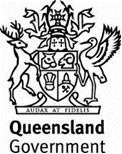 Annexure MRTS45.1 (November 2020)Annexure MRTS45.1 (November 2020)Annexure MRTS45.1 (November 2020)Road Surface DelineationRoad Surface DelineationRoad Surface DelineationSpecific Contract RequirementsSpecific Contract RequirementsSpecific Contract RequirementsContract NumberContract NumberNote:Clause references within brackets in this Annexure refer to Clauses in the parent Technical Specification MRTS45 unless otherwise noted.Clause references within brackets in this Annexure refer to Clauses in the parent Technical Specification MRTS45 unless otherwise noted.Clause references within brackets in this Annexure refer to Clauses in the parent Technical Specification MRTS45 unless otherwise noted.Testing Frequencies (Clause 5.3)The following minimum testing frequencies shall apply to pavement marking.Testing Frequencies (Clause 5.3)The following minimum testing frequencies shall apply to pavement marking.Testing Frequencies (Clause 5.3)The following minimum testing frequencies shall apply to pavement marking.Construction activityMinimum testing frequencyMinimum number of testsMaterialsThickness of pavement markingsLongitudinal linesTransverse markingsDimensions of pavement markings (including location)Longitudinal linesTransverse markingsDimensions of raised pavement marker placementDimensions of ATLMRetroreflectivitySkid resistanceNotesThe retroreflectivity of new pavement markings shall be a minimum of 350 mcd/lux/m² when measured up to 20 days after painting (See Clause 6.1.1 MRTS45).NotesThe retroreflectivity of new pavement markings shall be a minimum of 350 mcd/lux/m² when measured up to 20 days after painting (See Clause 6.1.1 MRTS45).NotesThe retroreflectivity of new pavement markings shall be a minimum of 350 mcd/lux/m² when measured up to 20 days after painting (See Clause 6.1.1 MRTS45).Supplementary requirements (Clause 6.1)The Road Safety Policy (2018) mandates the use of Cold Applied Plastic for longitudinal lines on all roads. Exceptions are permitted in some circumstances such as if the road is due for pavement repairs within the life span of Cold Applied Plastic. Does an exception apply?If yes, provide exception report.Supplementary requirements (Clause 6.1)The Road Safety Policy (2018) mandates the use of Cold Applied Plastic for longitudinal lines on all roads. Exceptions are permitted in some circumstances such as if the road is due for pavement repairs within the life span of Cold Applied Plastic. Does an exception apply?If yes, provide exception report.Reflective glass beads (Clause 6.1.3)Reflective glass beads shall be as stated below.Reflective glass beads (Clause 6.1.3)Reflective glass beads shall be as stated below.Reflective glass beads (Clause 6.1.3)Reflective glass beads shall be as stated below.Type BType B-HRType CType DType D-HRCold applied plastic (Clause 6.1.6)The following supplementary requirements shall apply.Cold applied plastic (Clause 6.1.6)The following supplementary requirements shall apply.Removal of existing pavement markings (Clause 7.10)The following method shall be used for removal of existing pavement markings.Removal of existing pavement markings (Clause 7.10)The following method shall be used for removal of existing pavement markings.Geometrics (Clause 9.3)Geometric tolerances shall be checked at the following intervals.Geometrics (Clause 9.3)Geometric tolerances shall be checked at the following intervals.Supplementary requirements (Clause 10)The following supplementary requirements shall apply.Supplementary requirements (Clause 10)The following supplementary requirements shall apply.